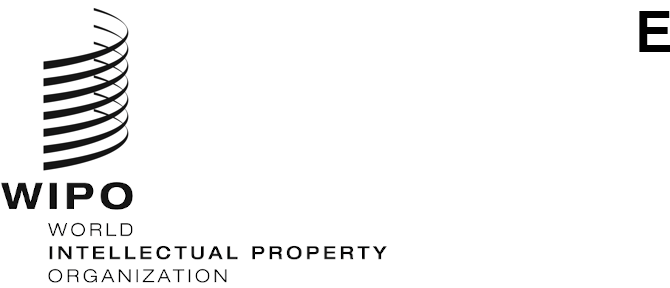 CWs/9/21ORIGINAL: englishDATE: october 11, 2021Committee on WIPO Standards (CWS)Ninth SessionGeneva, November 1 to 5, 2021Information on the entry into national (regional) phase of published PCT international applicationsDocument prepared by the International Bureau	The Committee on WIPO Standards (CWS), according to Task No. 23, monitors “the inclusion, in databases, of information about the entry, and, where applicable, the non-entry into the national (regional) phase of published PCT international applications”.  The International Bureau should report at the CWS meetings every second year on the progress of the said Task.  (See document CWS/3/12 and paragraph 73 of CWS/3/14).	At its sixth session, the CWS noted that since July 1, 2017, designated Offices have been required, under PCT Rule 95.1, to notify the International Bureau of information concerning international applications which enter the national phase at their Office.  The CWS also noted that the International Bureau developed systems for collecting and distributing this information and the delivery and visibility of national phase entry data has been enhanced through PATENTSCOPE website at: https://patentscope.wipo.int/search/en/structuredSearch.jsf where national phase entry data sets can be downloaded in CSV format.  Taking into account the new PCT Rule and the data availability through the PATENTSCOPE website, the International Bureau proposed to discontinue the CWS Task No. 23.  The CWS agreed that discontinuing Task No. 23 might be premature and that the Task should run for one more cycle before being discontinued in 2020.  (See document CWS/6/30 and paragraphs 181 to 184 of document CWS/6/34.)	Currently the PCT national phase entry data can be downloaded from PATENTSCOPE’s website mentioned above in ‘full’ and ‘last 7 days’ sets.  At the preparation of this document, according to the full data set, the data of 82 Offices is available in PATENTSCOPE and only the 43 following Offices have provided their 2021 data: AE, AM, AO, AT, AU, CA, CH, CN, CZ, DE, DJ, DK, EP, ES, FI, GB, GE, HR, HU, IL, IN, JP, KR, KZ, MD, MX, NI, NO, PE, PH, PL, RO, RS, RU, SA, SE, SG, SK, TH, TR, UA, US and ZM.  The International Bureau encourages Offices to provide their national phase entry data.  	As the new requirement for the provision of national phase entry data has entered into force under the PCT and the data is available on the WIPO public PATENTSCOPE website, the International Bureau proposes to discontinue the CWS Task No. 23. 	The CWS is invited to: 	(a)	note the content of this document; and	(b)	consider the proposal for the discontinuation of Task No. 23, as indicated in paragraph 4, above.[End of document]